2022/2023 IKASTURTEA                                                                                                               IZEN EMATEKO ORRIA       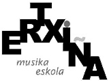 *(Derrigorrrez bete-beharreko datuak)            IZEN-ABIZENAK:*……………………………………………………………………………………………………………HELBIDEA:*…………………………………………………………………POSTA KODEA:*………………………..JAIOTZA DATA:*………………………………………………………….ADINA:*…………………………………….TELEFONOA/MUGIKORRA:*…………………………………………………………………………………………..E-MAILA:*………………………………………………………………………………………………………………….....IKASTETXEA, HERRIA ETA IRTEERA ORDUA:*…………………………………………………………………._______________________________________________________________________IKASGAIAK*Musika tailerra ( 5 urtetik 7 urtera)Hizkuntza MusikalaInstrumentua (** Lehenengo aldiz egingo duten ikasleak**)Instrumentua (***Dagoeneko ikasten ari diren ikasleak***)Talde instrumentala (DBH 1etik aurrera)______________________________________________________________________________________________       INSTRUMENTUA (** LEHEN ALDIZ EGINGO DUTENAK SOILIK**)1-aukera………………………………………………….2-aukera………………………………………………….3-aukera…………………………………………………._______________________________________________________________________INSTRUMENTUA (*** LEHENDIK IKASTEN ARI DIREN IKASLEAK***)Aukeratu orain arte ikasten ari zinen instrumentuak:  Biolina                                           Perkusioa                                        Trikitixa                       Zeharkako  Flauta              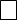  Bonbardinoa                                 Panderoa                                       Tronboia                     Gitarra                                            Pianoa                                             Tronpeta                     1/2 saio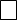  Klarinetea                                       Saxofoia                                         Txistua                         3/4 saio__________________________________________________________________________________________2022-2023 IKASTURTERAKO TARIFAKHizkuntza musikala: 34,85€Panderoa: 21,45€Beste instrumentuak ordu erduiko saioak: 34,85€Beste instrumentuak hiru ordu laurdeneko saioak: 51,65€Hizkuntza musikala + instrumentua (1/2 saioa) + Talde instrumental: 65,50€Hizkuntza musikala + instrumentua (3/4 saioa) + Talde instrumentala: 79,66€Instruemntua (1/2 saioa) + Talde instrumentala: 51,65€Instrumentua (3/4 saioa) + Talde instrumentala: 64,70€Talde instrumentala soilik: 21,45€Musika-eskolako instrumentu bat erabiltzen duen ikasleari hilean 10 euroko alokairua kobratuko zaio.   _____________________________________________________________________________________________ Matrikulazioa:20€Matrikulazioaren ordainketa egiteko kontua: KUTXABANK  ES91 2095 5033 11 1062922835Matrikula orria entregatzeko epea: 2022ko maiatzaren 9tik 27rarteMatrikulazio orriarekin ordainketaren ziurtagiria aurkeztu behar da.Bulegoko ordutegia: astelehenetik ostegunea 17:00etatik- 19:00etara.______________________________________________________________________________________________BESTEAK:Familia Ugaria edo Familia bereko 3 kide       BAI (Agiria bulegoan entregatu)                            EZ Gaixotasunak eta Alergiak         BAI (Agiria bulegoan entregatu)                             EZ______________________________________________________________________________________________ Irudi Baimena:Urtean zehar musika eskolako ekintzetan parte hartuz, zuen seme-alabei egiten zaizkien irudiak sare sozialetara igotzeko eta musika eskolako iragarkietan erabiltzeko baimena ematen dut. (Baimen honek guraso edo tutoreak ezeztatzen ez duten bitartean baliagarritasuna izango du).    ONARTZEN DUT                                                                                                      EZ DUT ONARTZEN                                                       SINADURA-Ikasgaia guztiak mugatuta egongo dira, ikasle kopuruaren        -Todos los instrumentos estarán acogidos a una limitaciónarabera.                                                                                                   según  el número de inscripciones.-Epe barruan matrikulatzen ez diren ikasleak, beraien                -Los alumnos/as que no se matriculen dentro del plazo de eskubideak galduko dituzte eta beren lekua ikasle berri              inscripción perderán sus derechos, pudiendo ser ocupada su batek bete ahal izango du.                                                                  plaza por un nuevo alumno/a.